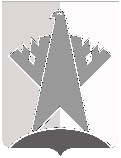 ДУМА СУРГУТСКОГО РАЙОНАХанты-Мансийского автономного округа - ЮгрыРЕШЕНИЕ«20» мая 2022 года                                                                                                                     № 228   г. СургутДума Сургутского района решила:Внести в приложение к решению Думы Сургутского района от 26 сентября 2012 года № 241 «О Порядке организации и проведения отчёта начальника Отдела Министерства внутренних дел Российской Федерации по Сургутскому району перед Думой Сургутского района» следующее изменение:в пункте 5 слова «муниципального образования Сургутский район» заменить словами «Сургутского муниципального района Ханты-Мансийского автономного округа – Югры».Председатель Думы Сургутского района 				                                   В.А. ПолторацкийО внесении изменения в решение Думы Сургутского района от 26 сентября 2012 года № 241 «О Порядке организации и проведения отчёта начальника Отдела Министерства внутренних дел Российской Федерации по Сургутскому району перед Думой Сургутского района»